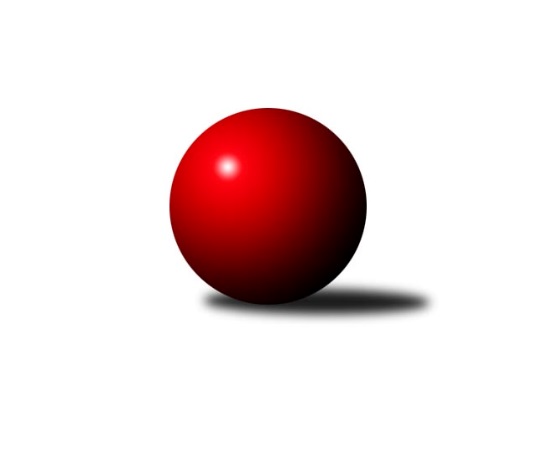 Č.18Ročník 2021/2022	5.3.2022Nejlepšího výkonu v tomto kole: 2747 dosáhlo družstvo: TJ Sokol Mistřín CJihomoravský KP1 jih 2021/2022Výsledky 18. kolaSouhrnný přehled výsledků:TJ Sokol Šanov B	- TJ Jiskra Kyjov	7:1	2707:2566	9.0:3.0	4.3.TJ Sokol Vracov B	- SK Podlužan Prušánky B	2:6	2574:2742	3.0:9.0	4.3.SK Baník Ratíškovice C	- KK Sokol Litenčice	5:3	2508:2456	8.0:4.0	5.3.KK Jiskra Čejkovice B	- KK Vyškov D	1:7	2420:2493	5.0:7.0	5.3.TJ Sokol Mistřín C	- TJ Lokomotiva Valtice B	4:4	2747:2654	6.0:6.0	5.3.Tabulka družstev:	1.	TJ Sokol Šanov B	16	13	0	3	87.5 : 40.5 	113.0 : 79.0 	 2600	26	2.	SK Podlužan Prušánky B	15	10	1	4	77.0 : 43.0 	112.5 : 67.5 	 2647	21	3.	TJ Sokol Vážany	16	10	0	6	73.0 : 55.0 	109.5 : 82.5 	 2571	20	4.	KK Sokol Litenčice	16	10	0	6	71.5 : 56.5 	96.5 : 95.5 	 2549	20	5.	TJ Jiskra Kyjov	16	8	1	7	65.0 : 63.0 	94.0 : 98.0 	 2510	17	6.	TJ Lokomotiva Valtice B	16	6	2	8	59.5 : 68.5 	93.5 : 98.5 	 2496	14	7.	TJ Sokol Vracov B	17	7	0	10	64.0 : 72.0 	91.0 : 113.0 	 2510	14	8.	KK Vyškov D	16	6	1	9	55.5 : 72.5 	85.5 : 106.5 	 2501	13	9.	KK Jiskra Čejkovice B	17	5	2	10	54.0 : 82.0 	89.0 : 115.0 	 2478	12	10.	TJ Sokol Mistřín C	17	5	1	11	57.0 : 79.0 	98.0 : 106.0 	 2489	11	11.	SK Baník Ratíškovice C	16	5	0	11	48.0 : 80.0 	85.5 : 106.5 	 2515	1019. kolo13.3.2022	ne	09:00	TJ Sokol Vážany - TJ Sokol Vracov B	